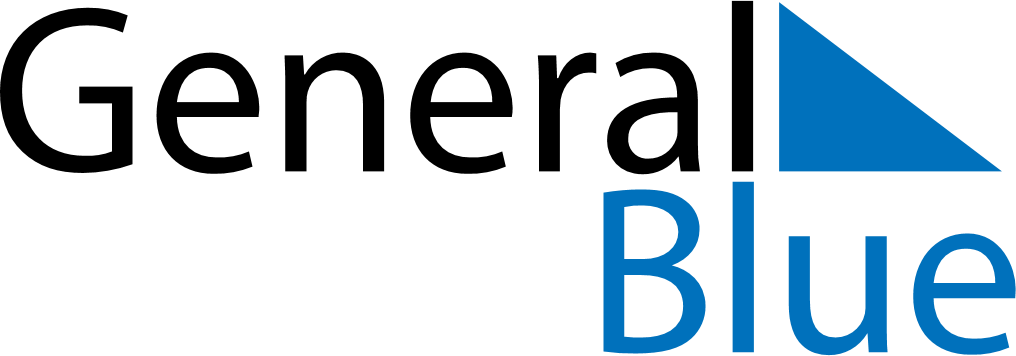 October 2020October 2020October 2020HaitiHaitiSUNMONTUEWEDTHUFRISAT1234567891011121314151617Anniversary of the death of Dessalines1819202122232425262728293031